Swing Low, Sweet ChariotCHORUSD	               G	    D 	                         A7 Swing low, sweet chariot, comin' for to carry me home.        D	               G	   D 	            A7         DSwing low, sweet chariot, comin' for to carry me home.  VERSE 1       D                                 G                    D 		            A7I looked over Jordan, and what did I see, comin' for to carry me home.         D                   G                     D 	           A7	  DA band of angels comin' after me, comin' for to carry me home.  CHORUSVERSE 2          D                  G               D 			     A7If you get there before I do, comin' for to carry me home.             D                                 G              D 	         A7	DTell all my friends that I'm a comin' too. Comin' for to carry me home.  CHORUSVERSE 3         D                         G                        D 			A7I'm sometimes up and sometimes down, comin' for to carry me home.           D                       G                     D 	       A7	        DBut still my soul feels heavenly bound. Comin' for to carry me home.CHORUS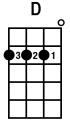 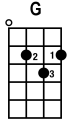 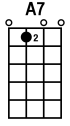 